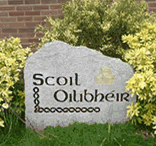 Nuachtlitir 6-9-2018Fís, Forbairt agus Misean na scoile | School Mission, Vision and Development   Fáilte romhaibh go léir| Welcome to you allGaeilge do Thuismitheoirí | Gaeilge for ParentsTá se i gceist againn ranganna a eagrú do thuismitheoirí chomh luath agus is féidir linn.  Idir an dá linn, beidh an Ciorcal Cainte sa leabharlann ar a 9 ar an Déardaoin as seo amach. Bí cinnte féachaint ar http://irishforparents.ie. Tá cabhair bheo idir a 15:00 agus a 17:00 ar an idirlíon!We intend to organise Parents’ Classes as soon as possible. In the meantime, there will be a Conversation Circle in the library every Tursday from 9:00. Be sure to look at http://irishforparents.ie. There are helpful hints and videos and it has live chat-help available online from 15:00 to 17:00Earraí Scoile | School SuppliesChuaigh clúdach litreach buí abhaile leis an leabharliosta don íocaíocht thábhachtach seo. Cuir ar ais chuig Anna na hOifige é láithreach le bhur dtoil mura bhfuil sé déanta cheana féin. Ba cheart duit admháil a fháil ar ais. Bí ag caint linn má tá an clúdach litreach caillte agat. Más gá duit plean íocaíochta a oibriú amach liom, is féidir linn teacht ar réiteach discréideach. Tar i dteagmháil liom faoi rún más gá. Is cuid den Leabharliosta é agus íocann sé as na rudaí seo a leanas i measc go leor rudaí eile;Árachas 24 Uair		- 24-hour Insurance   Ábhair Ealaíne		- Arts MaterialsTrealamh Spóirt 	- Sports EquipmentImeachtaí Breise	- Extra ActivitiesFótachóipeail		- PhotocopyingA yellow envelope went home with the Booklist for this important payment. Please send it in to Anna in the Office immediately if you haven’t already done so. You should receive a receipt. Get in touch if you’ve lost the envelope. If you need to work out a payment plan with me, we can come to a discreet arrangement. Please contact me in confidence if you need to. It is part of the Booklist and this pays for the above, among other things. Craobh Shlí Dhála de Chomhaltas Cheoltóirí na hÉireann Bhe has done.Taithí Oibre na hIdirbhliana | Transition Year Work ExperienceCaithfidh mé cúpla pointe a mhíniú daoibh maidir le glacadh le daltaí idirbhliana sa scoil chun taithí oibre a dhéanamh.  I dtús báire, is mór againn é go bhfuil an méid sin páistí ag iarraidh teacht chugainn agus is mór an chabhair iad freisin. Déanaimid ár ndícheall deis a thabhairt dóibh taithí a fháil ar shaol na scoile agus faoi shaol an mhúinteora sa chás go bhfuil an dalta féin compordach le dul ag obair le páistí faoi stiúir an mhúinteora.  Faraor, ní féidir linn glacadh le gach éinne ach an oiread agus tá sé ríthábhachtach má tá dalta ag iarraidh teacht anseo go dtéann siad i dteagmháíl liom chomh luath agus is féidir. Tabharfar túsáite d'iardhaltaí na scoile agus do dhaltaí le Gaeilge.Tuigfidh sibh ar ndóigh go bhfuil riachtanais ar leith maidir le Grinnfhiosrú na nGardaí agus ba mhaith liom a mhíniú;nach mbeimid in ann glacadh le dalta meánscoile mura bhfuil Grinnscrúdú na nGardaí déanta acu roimh thús na tréimhse.Is gá dóibh an fhoirm a fháil ón scoil agus an fhoirm a líonadh, ar a laghad, dhá mhí roimh thús na treimhsego bhfuil coinníollacha ar leith a bhaineann le páistí idir aois a 16 agus aois a 18 agus go mbeidh foirm le síniú ag a dtuismitheoirí freisin Ní féidir linn faoi láthair grinnscrúdú a dhéanamh ar pháistí faoi 16 bliana d’aoisSúil agam go bhfuil sé seo soiléir agus ar ndóigh, táim breá sásta é a phlé más gá.I need to explain a couple of points regarding acceptance of Transition Year Students to do work experience in the school. Firstly, we really appreciate that so many students want to return to us and also, they are a huge help.  We endeavour to give them a real taste of the life of the school and the life of a teacher where the student is comfortable with working with the children under the supervision of the Class Teacher.You will understand of course that there are certain requirements regarding Garda Vetting and we would like to explain that;We won't be able to accept any student who isn't Garda Vetted before the beginning of the Work Experience.The form must be obtained from the school and returned at least two months before the beginning of the Work Experience.There are certain separate conditions pertaining to the vetting of students between 16 and 18 years of age and that there will be a form to be signed by their parents.We cannot at present vet children under 16 Unfortunately, we cannot accept everybody, and it is crucial that if a student wishes to come here that they get in touch at the earliest opportunity. Priority will be given to past-pupils and students with Gaeilge.  Cúrsaí Spóirt | Sporting MattersSocruithe Peile Chumann na mBunscolD'fhéadfadh athrú teacht orthu seo | Subject to changeCut you will be informed immediately if so.Dátaí don Dialann |Dates for the Diary12-09-2018	                     Naíonáin Bheaga abhaile ar 13:30 | Junior Infants go home at 13:3020-09-2018  Bailiúchán na nÉadaí Chumann na dTuismitheoirí | Parents’Association Clothes Collection                                          28-09-2018           Díolachán Cácaí Chumann na dTuismitheoirí | Parents’Association Cake Sale	                        Halla 13:0012-10-2018          			       Aifreann Oilibhéir | School Mass	                                                         Am le cinntiúPeil na mBuachaillí | Boys' Football 

13/09 Sc Oilibhéir -v- GS Ros Eo           Somerton
20/09 Sc Bhreandáin -v- Sc Oilibhéir      St. Annes ParkPeil na gCailíní | Girls' Football 
 
12/09 Lucan GNS -v- Sc Oilibhéir          Lucan Sarsfields
19/09 Divine Mercy -v- Sc Oilibhéir        Lucan Sarsfields